Экскурсия в музей Хлеба. Сентябрь 2015г.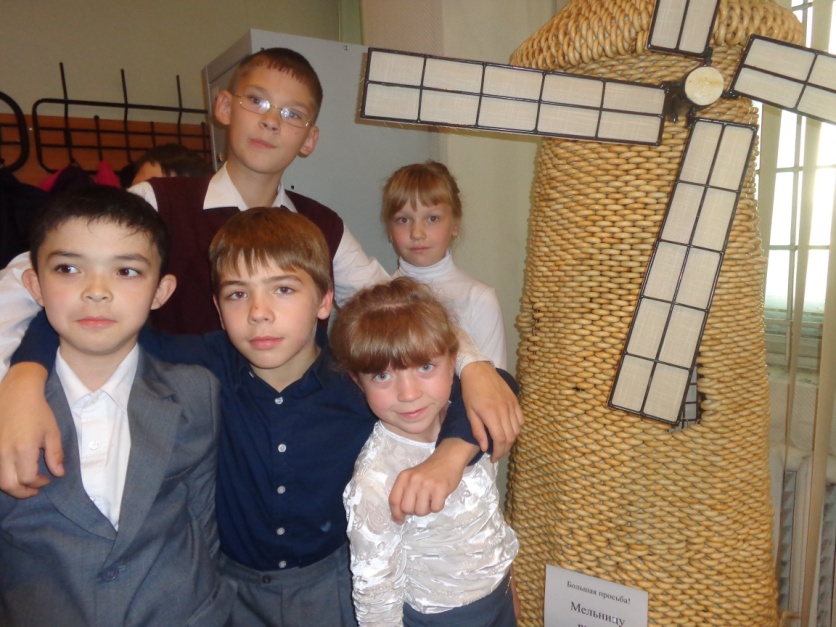 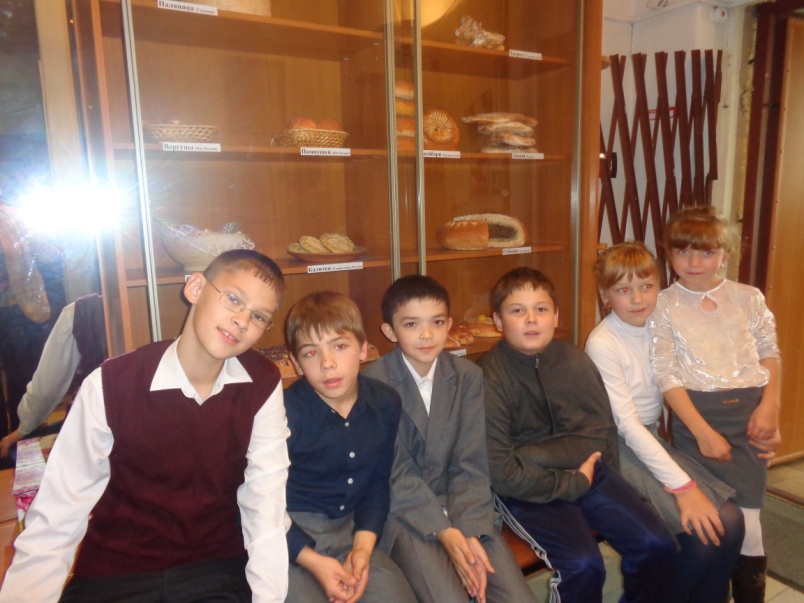 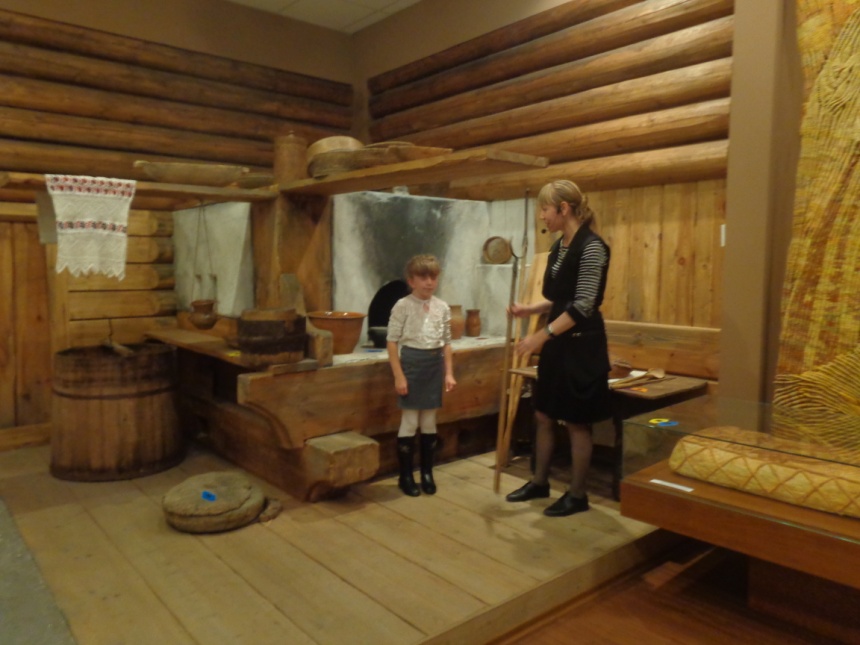 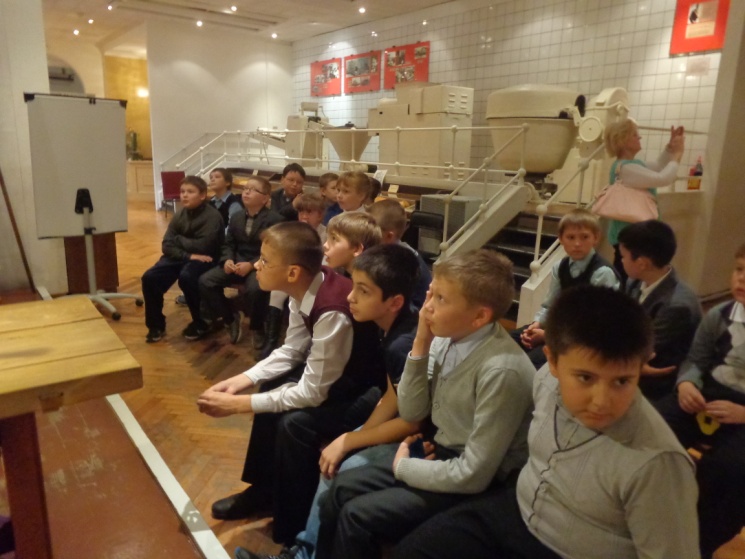 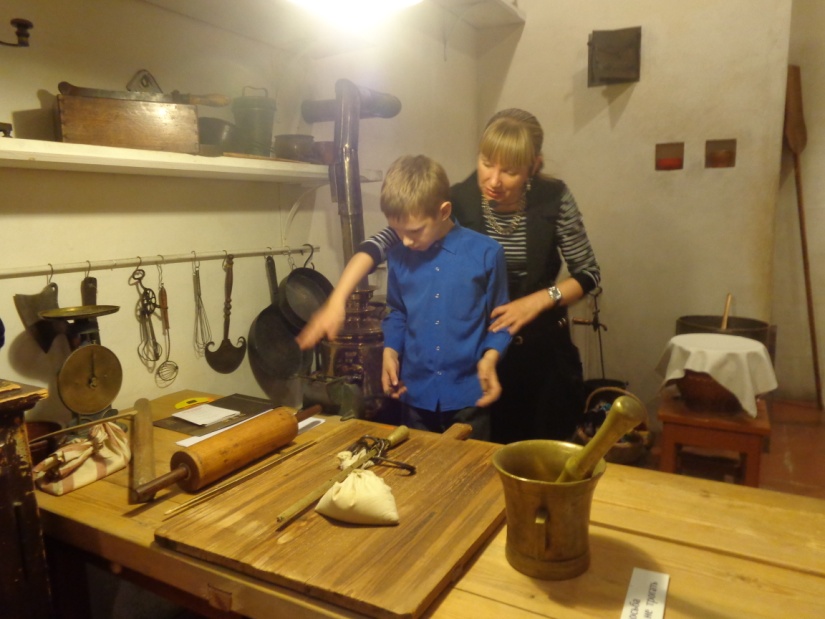 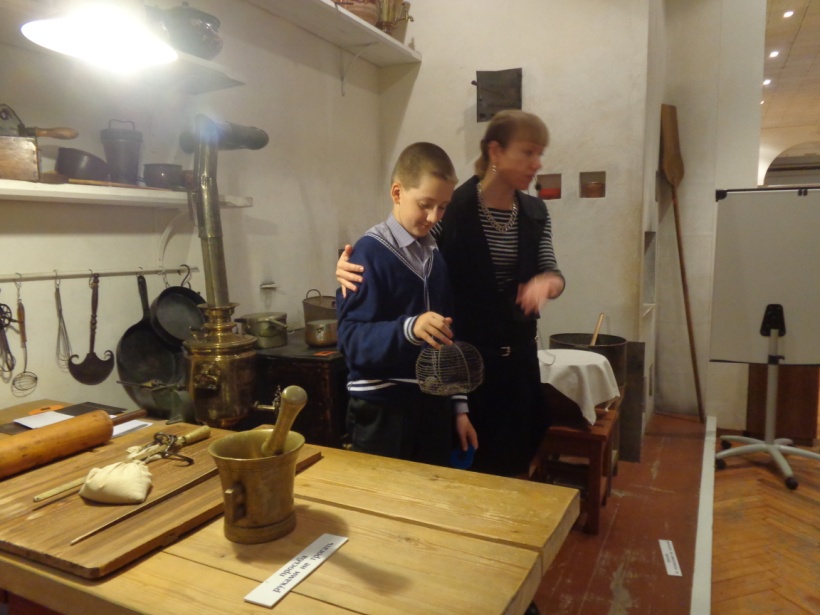 Поразило то, что даже стены музея пропитаны запахом хлеба, т.к. во время войны в этом здании находилась пекарня. Экскурсия проведена в инновационной форме: школьники своими ответами зарабатывали жетоны,  с помощью которых в дальнейшем разгадывали  кроссворд.